Câmara Municipal de Congonhinhas    Rua: Oscar Pereira de Camargo, 396 – Centro – Fone: (43) 991501775- Cep: .86.320-000 – Congonhinhas – Pr.15ª REUNIÃO ORDINÁRIA A SER REALIZADA EM 23/05/2023.                                    PAUTA:PROJETO DE LEI EM APRESENTAÇÃO;Projeto de Lei nº 032/2023, que dispõe sobre a concessão real de uso de 02 (dois) galpões industriais, denominados Galpão 01 e Galpão 01, edificados no imóvel da Matrícula nº 6.379 do Cartório de Registro Imobiliário desta Comarca, nos termos do artigo 15 da Lei Orgânica Municipal, e dá outras providências;Projeto de Lei nº 031/2023, que altera as atribuições inerentes ao cargo de Assessor Jurídico, adequando-as regaras contidas no Prejulgado nº 6 do Tribunal de Contas do Estado do Paraná, e dá outras providências;Projeto de Lei nº 030/2023, que autoriza o Poder Executivo Municipal a repassar recursos oriundos da Emenda de Relator nº 2022810000306 e seus respectivos rendimentos à Associação de Pais e amigos dos Excepcionais – APAE de Congonhinhas, e dá outras providências.PROJETOS DE LEI EM APRECIAÇÃO:Projeto de Lei nº 024/2023, “Substituição” que dispõe sobre a Lei de Diretrizes Orçamentárias para a Elaboração da Lei Orçamentária do Exercício de 2024, e dá outras providênciasProjeto de Lei nº 022/2023, que institui a Feira Municipal da Agricultura Familiar e produção e dá outras providências.REQUERIMENTO Nº04/2023, do Vereador Lucimar, onde requer informações sobre a contratação de uma empresa terceirizada para realização de serviços de limpeza urbana no Município de Congonhinhas.OFÍCIOS/INDICAÇÕES:PEDIDOS DO VEREADOR LUCIMAR ANGELO DE LIMA:1- Solicita o envio de ofício ao setor responsável, para que esclareça por qual motivo abriu o Processo Licitatório Pregão Eletrônico nº 27/23 no valor máximo de R$ 3.556.000,00 e tem como objeto registro de preços para eventual contratação de serviços técnicos especializados na elaboração de projetos de engenharia e arquitetura, executivos e complementares, ambiental e acompanhamento técnico em obras de construção civil e instalações elétricas de manutenção, reforma, adequação, ampliação e construção dos prédios públicos do município de Congonhinhas. Sendo que na 9ª reunião realizada no dia 11 de abril desse ano foi aprovado pela Câmara o Projeto de Lei nº 019/23 para abertura de crédito adicional especial no valor de R$500.000,00 cuja finalidade é pra contratação de empresa especializada para elaboração de projetos. Como justifica abrir licitação de mais de 3 milhões e meio, sendo que aparentemente é para mesma finalidade do Projeto 019?                                                                                                2- Solicita o envio de ofício ao setor competente, que informe a esta Casa de Leis como está a questão do Programa CastraPet do Governo do Estado do Paraná. Afinal Congonhinhas vai ser contemplada com o Programa? A promessa é que seria, mas até agora não fomos beneficiados.PEDIDO DO VEREADOR CHELSE MARCOLINO SIMÕES:1- Indica ao setor competente, que seja feito serviços de readequação na Rua:  Anatalício Rodrigues Simões, para entrar na Rua: Dr. Davi Xavier da Silva.PEDIDO DO VEREADOR RICARDO BATISTA DOS SANTOS:1- Indica ao setor de Obras e Viação, para que mande a máquina Pá Carregadeira fazer a limpeza do terreno da Aprocec, visto que, já estamos em plena colheita da safra de café.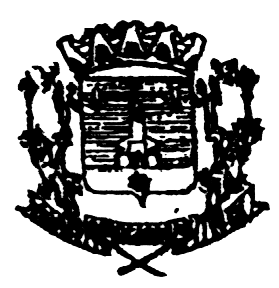 